Sigurnost na Internetu 2016.InternetTamna vs. Svijetla stranaOpćepoznato je da Internet ima dvije strane,svijetlu i tamnu. Svijetla strana nam omogućuje učenje, gledanje videa, „chatanje“ sa prijateljima (u razumnim količinama), slanje mailova… Tamna strana Interneta je daleko opsežnija i daje više mogućnosti, što ne znači da ih treba koristiti. Neke od opcija su: besplatno preuzimanje igrica i filmova (za koje netko radi mjesecima,velike su šanse da preuzmete virus), Deep web (skriveni dio Interneta koji služi za okupljanje sekti, kupovinu oružja, unajmljivanje plaćenika itd., samo neke osobe imaju pristup, ostali dobiju mnoge viruse na računalo), krađa vašeg identiteta ili novca, izloženost hakerima…Najveći problem su društvene mreže, jer su pune ljudi koji vrebaju djecu, a i same društvene mreže postupno izazivaju ovisnost. Najbolji način zaštite od tih sadržaja je upravo izbjegavanje takvih stranica i neposjećivanje sumnjivih stranica, a ako BAŠ MORATE, najbolje je imati instaliran redovito ažuriran antivirusni program i naoružati se oprezom!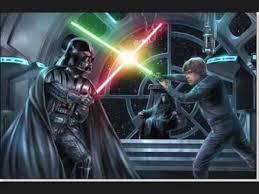 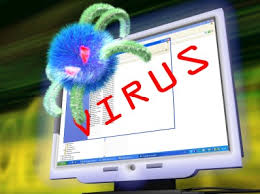 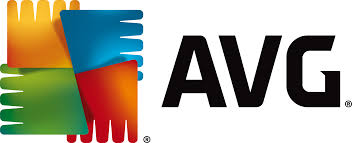 